Rochford Primary and Nursery School (Academy)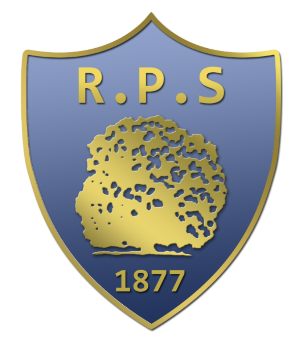 Job DescriptionPost Title:	Class TeacherGrade:		MPS/UPSResponsible to:	Headteacher/Deputy HeadMain Activities and ResponsibilitiesThe post holder will take responsibility for a class of children determined on an annual basis by the Headteacher and in accordance with the duties listed below. 1.	Duties1.1	The current School Teachers’ Pay and Conditions document describes duties which are required to be undertaken by teachers in the course of their employment.   In addition, certain particular duties are reasonably required to be exercised, and completed in a satisfactory manner.   It is the contractual duty of the post holder to ensure that his/her professional duties are discharged effectively1.2	This job description sets out the duties to be undertaken and performed to the satisfaction of the Headteacher and governing body by the post holder in the role of ‘Class Teacher’. 2.	Particular Specific ResponsibilitiesThe postholder is responsible to their line manager for his/her duties, responsibilities and teaching tasks.The postholder will interact on a professional level with all colleagues and establish and maintain good working relationships which will promote the development and effective delivery of the school curriculum and maximise children’s achievement.The postholder will be responsible for the supervision of the work of support staff.The postholder undertakes the teaching of the pupils in his/her class and the associated pastoral and administrative duties in respect of those pupils as well as the general responsibilities in the school as agreed with the Headteacher.3.	General ResponsibilitiesTeaching all pupils in your class according to their educational needs and acknowledging that every lesson counts.Creating a well ordered and secure environment that will ensure the educational well-being of individual children within the group.Making effective use of ICT to enhance learning and teaching.Undertaking careful planning and delivery of the curriculum.Ensuring careful and ongoing assessment of the pupils learning to inform further planning.  This includes use of our “effective marking” system.Ensuring that the curriculum is differentiated to mean that tasks and activities are matched to the ability of the children and henceforth allowing them to make progress at the right pace and level. Completing all assessments and records as determined by school policy in a timely fashion.Working with school leaders to track the progress of individual children and intervene where pupils are not making progress (Use of Target Tracker; participation in pupil progress meetings).Working with school leaders to complete and teach individual pupil plans where pupils have specific needs. (One Plans) Ensuring that equal opportunities are implemented in the classroom and throughout the school.Developing and maintaining positive relationship with parents, which involve them actively in the classroom and in the learning process.Participating in planning and staff meetings.Contributing to the whole school ethos by taking a leading role in display particularly in own classroom.Contributing towards the development of the school and implementation of whole school policies.Contributing and co-operating with other staff and professional agencies as appropriate to the needs of the children.4.	Other ResponsibilitiesIn addition to undertake such duties of a similar nature as may be reasonably directed by the Headteacher from time to time. The duties and responsibilities of the post may vary from time to time according to the changing needs of the school.   Conditions of ServiceGoverned by the National Agreement on Pay and Conditions of service, supplemented by local conditions as agreed by the governors.Equal OpportunityThe post holder will be expected to carry out all duties in the context of and in compliance with the School’s Equal Opportunities Policies.Rochford Primary and Nursery School (Academy) 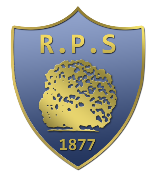 Person SpecificationPost Title:	Class Teacher EssentialDesirableQualificationsEducated to degree levelQualified teacher status either in the UK or if not in own country combined with a desire to achieve English QTS (we would consider an NQT or GTP if appropriate)ExperienceWill have had some successful experience of teaching in a Key Stage 1/2 classProfessional Knowledge and UnderstandingMust have a sound knowledge of the National Curriculum Orders for all the subjects for both Key Stages Knowledge of the International Primary Curriculum An understanding of curriculum and pedagogical issues relating to learning and teaching, Familiarity with KS1 and 2 Standardised Attainment TestsFamiliarity with the systematic teaching of synthetic phonicsFamiliarity with the Letters & Sounds approach to the teaching of phonicsUnderstanding of and commitment to the school policies, in particular:Participation and implementation of the School Behaviour PolicyAwareness of Health and Safety implementation in the work placeMarking & Feedback PolicyImplementation of the school Equal Opportunities PolicyKnowledge of effective strategies to include, and meet the needs of, all pupils in particular underachieving groups of pupils, pupils with EAL and SENFamiliarity with writing and delivering effective One Plans for pupils with SENDProfessional Skills and AbilitiesA teacher with sound ICT knowledge and skills relating to the class teaching, able to demonstrate the effective use of ICT to enhance the learning and teachingMust be able to plan lessons for all the pupils in a class, setting clear learning intentions and differentiated and engaging tasks, often mediated through play.Must be able to keep records of pupil progress in line with school policy (knowledge of Target Tracker an advantage)Must be able to use assessments of pupils learning to inform future planningAbility to plan and work collaboratively with colleaguesPersonal QualitiesMust be willing and enjoy engaging parents in order to encourage their close involvement in the education of their children A teacher with a flexible approach to work who enjoys being a good team memberMust have good communication skills both orally and in writingMust be able to manage own work load effectively Good interpersonal skills, with the ability to enthuse and motivate others and develop effective partnershipsWillingness to share expertise, skills and knowledge and ability to encourage others to follow suitTo practice equal opportunities in all aspects of the role and around the work place in line with policyTo maintain a personal commitment to professional development linked to the competencies necessary to deliver the requirements of this post